الإرشادات في الملاحظةالإرشادات المقابلةالمخبر: مدير كلية المعلمين الإسلامية.متي تأسيس مدرسة المتوسطة الإسلامية الحكومية تونجانجري؟كيف تاريخ تأسيس مدرسة المتوسطة الإسلامية الحكومية تونجانجري ؟كيف أحوال الطلاب في مدرسة المتوسطة الإسلامية الحكومية تونجانجري ؟كيف محاولات حل المشكلات استراتيجية التدريبات في مدرسة المتوسطة الإسلامية الحكومية تونجانجري ؟المخبر: مدرس اللغة العربية.ما الطريقة في تعليم اللغة العربية؟كيف خصائص الطلاب بتحفيز تعليم اللغة العربية ؟كيف استراتجية التدريبات لتعليم اللغة العربية ؟ما مشكلات استراتيجية التدريبات في تعليم اللغة العربية ؟كيف محاولات حل المشكلات استراتيجية التدريبات في تعليم اللغة العربية ؟المخبر: الطلاب.كيف تعلم المدرس في تعليم مهارة الكلام ؟ما تطبيق تعلم المدرس في تعليم مهارة الكلام ؟ما المشكلات في تعليم التدريبات؟ما الخطوات لعلاج المشكلات عند الطلاب؟الإرشادات في الوثيقةالمخطة المدرسة المتوسطة الاسلامية الحكومية   تونجانجري كاليداويرالصورة الوثائقيةمحال اللغة في المدرسة المتوسطة الاسلامية تونجانجري كاليداوير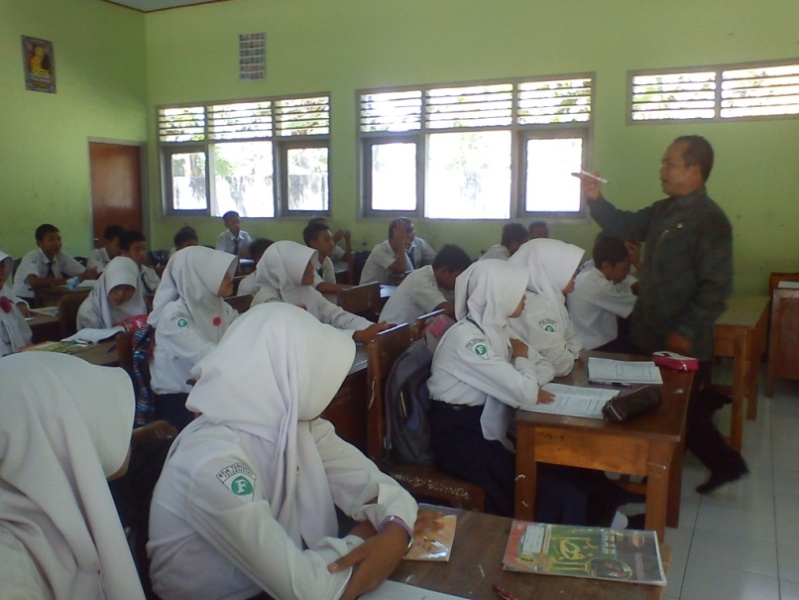 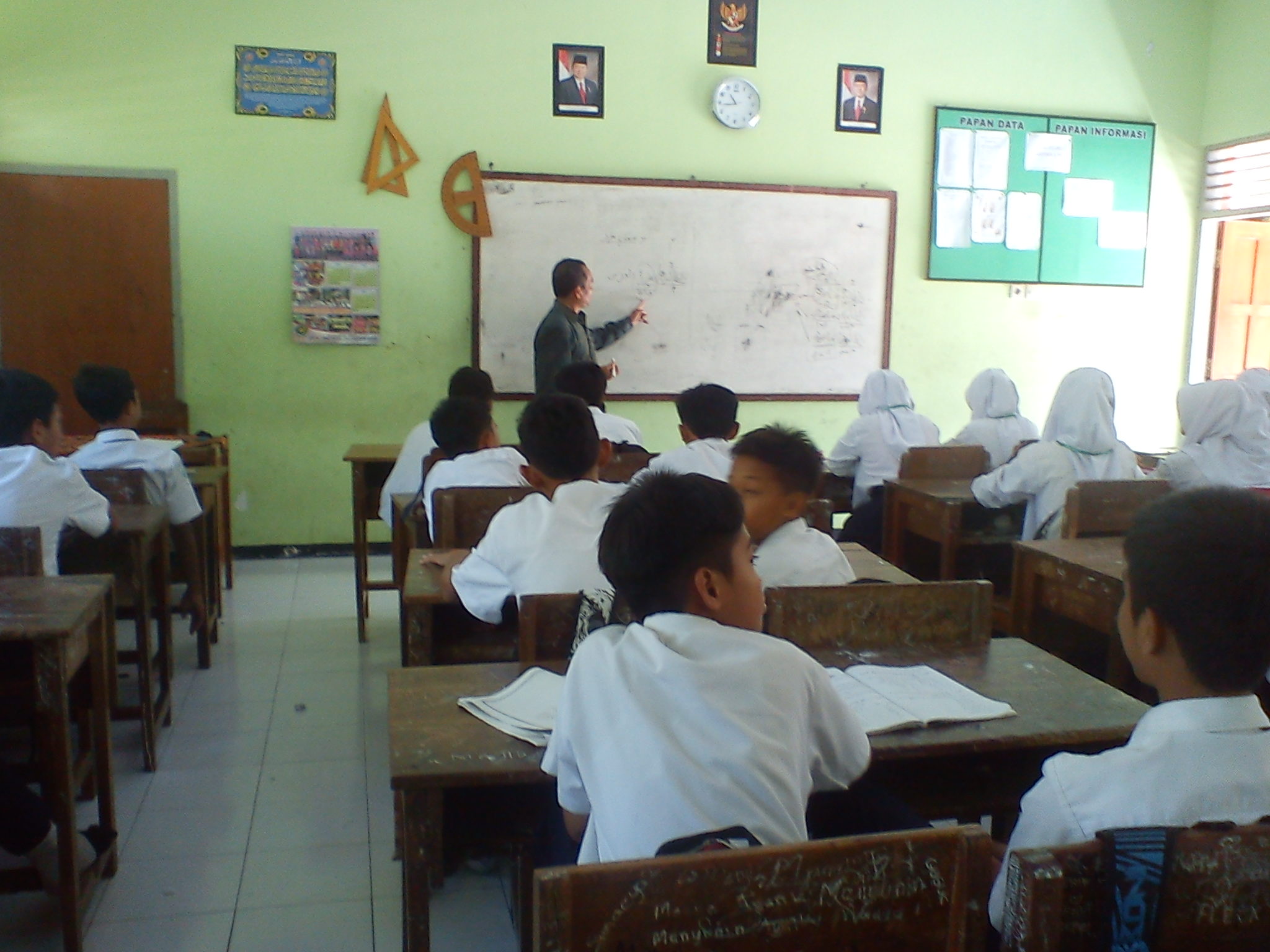 الصورة 1، مرحلة اللغة، االخامس 22 مايو 2014معاملة التعليم للطلاب في المدرسة المتوسطة الاسلامية تونجانجري كاليداوير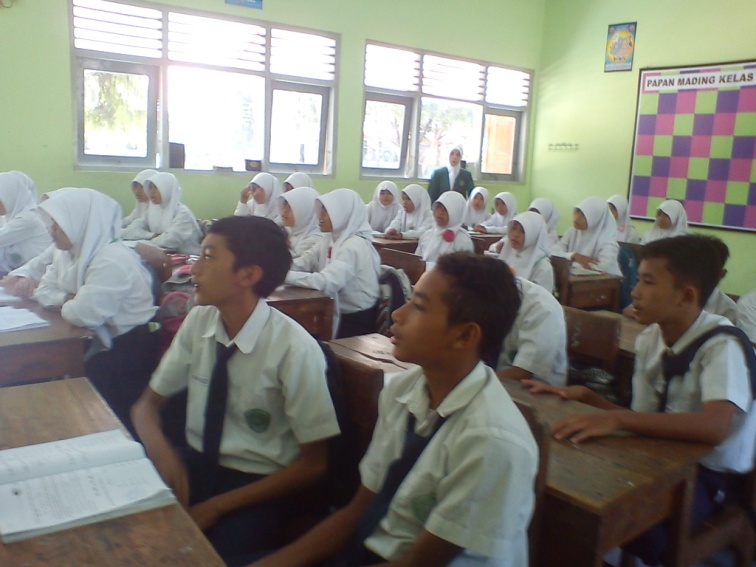 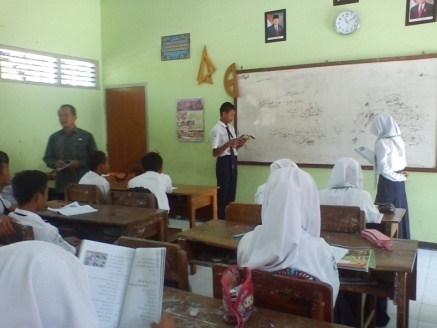 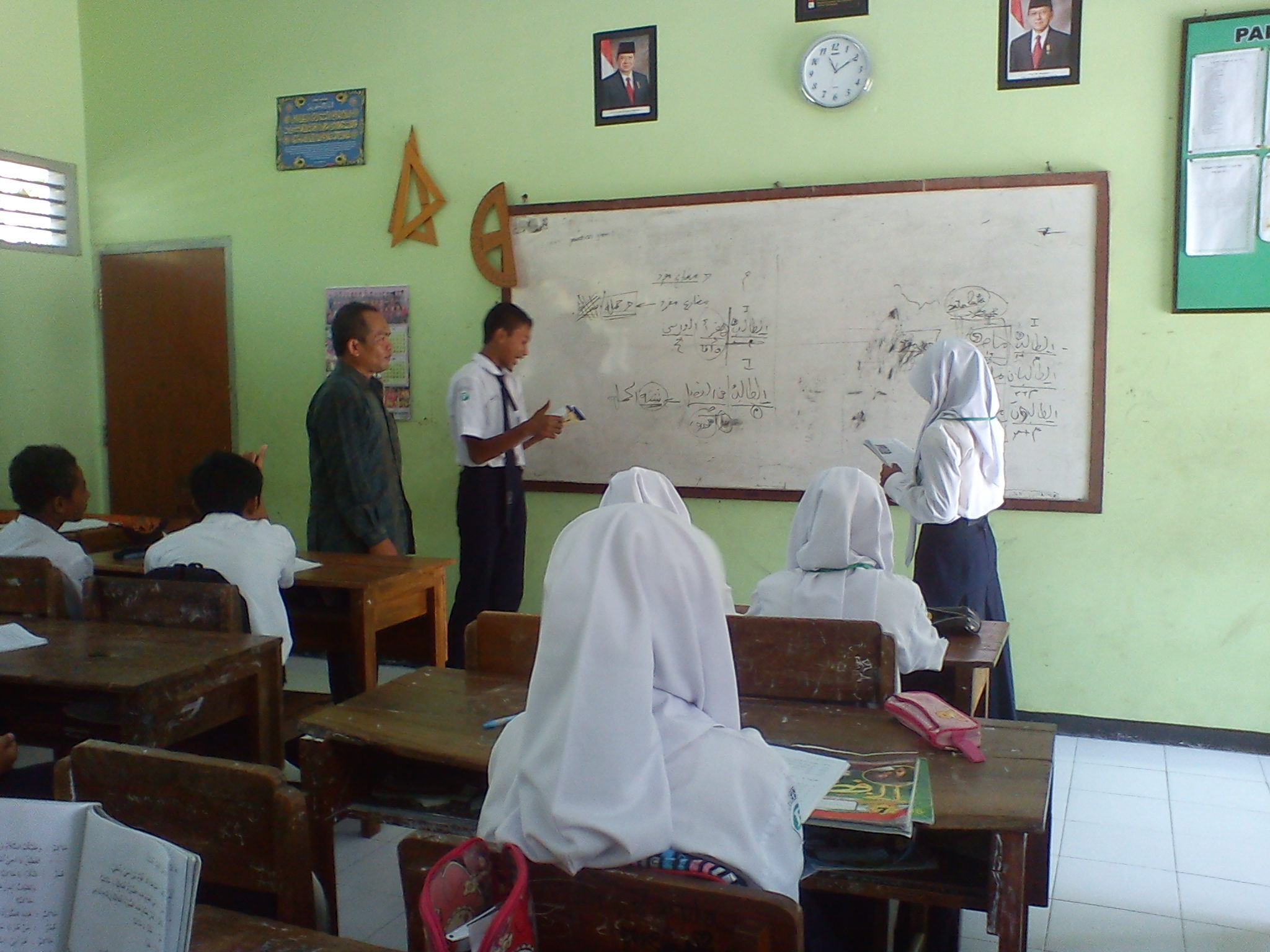 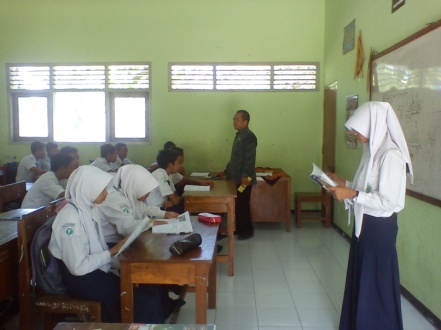 الصورة 2،اجتماع الثاني، الخميس 22 مايو 2014.المقابلة مع بعض طالب في المدرسة المتوسطة الاسلامية تونجانجري 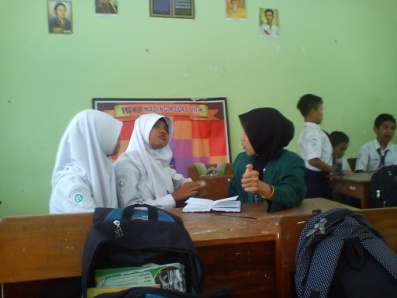 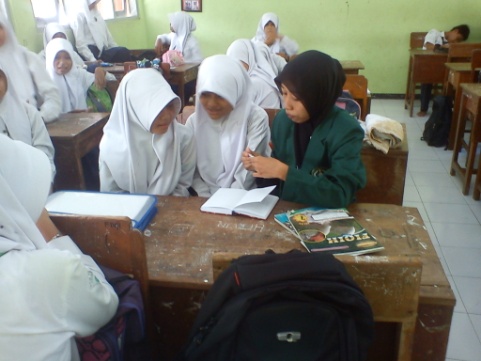 الصورة 3، اجتماع الثالث، الخاميس 22 مايو 2014المقابلة مع استاذ اللغة العربية في المدرسة المتوسطة الاسلامية تونجانجري كاليداوير 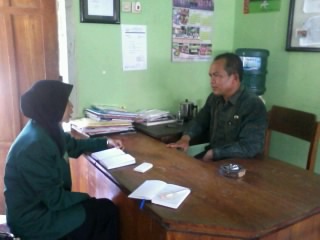 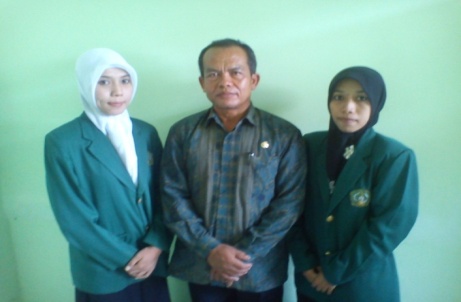 الصورة 4، اجتماع الثالث، الخاميس 22 مايو 2014الصورة المدرسة المتوسطة الاسلامية الحكومية تونجانجري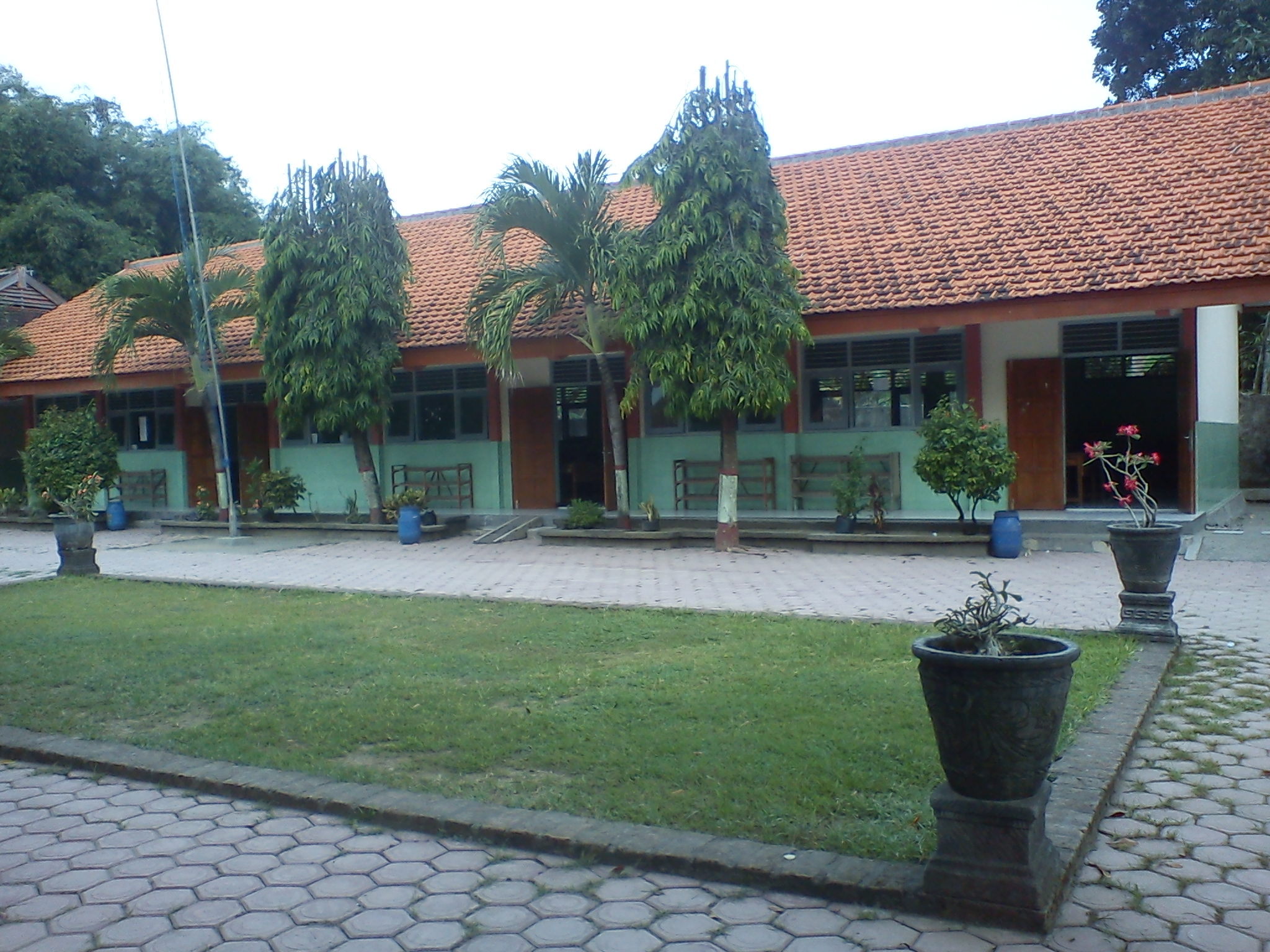 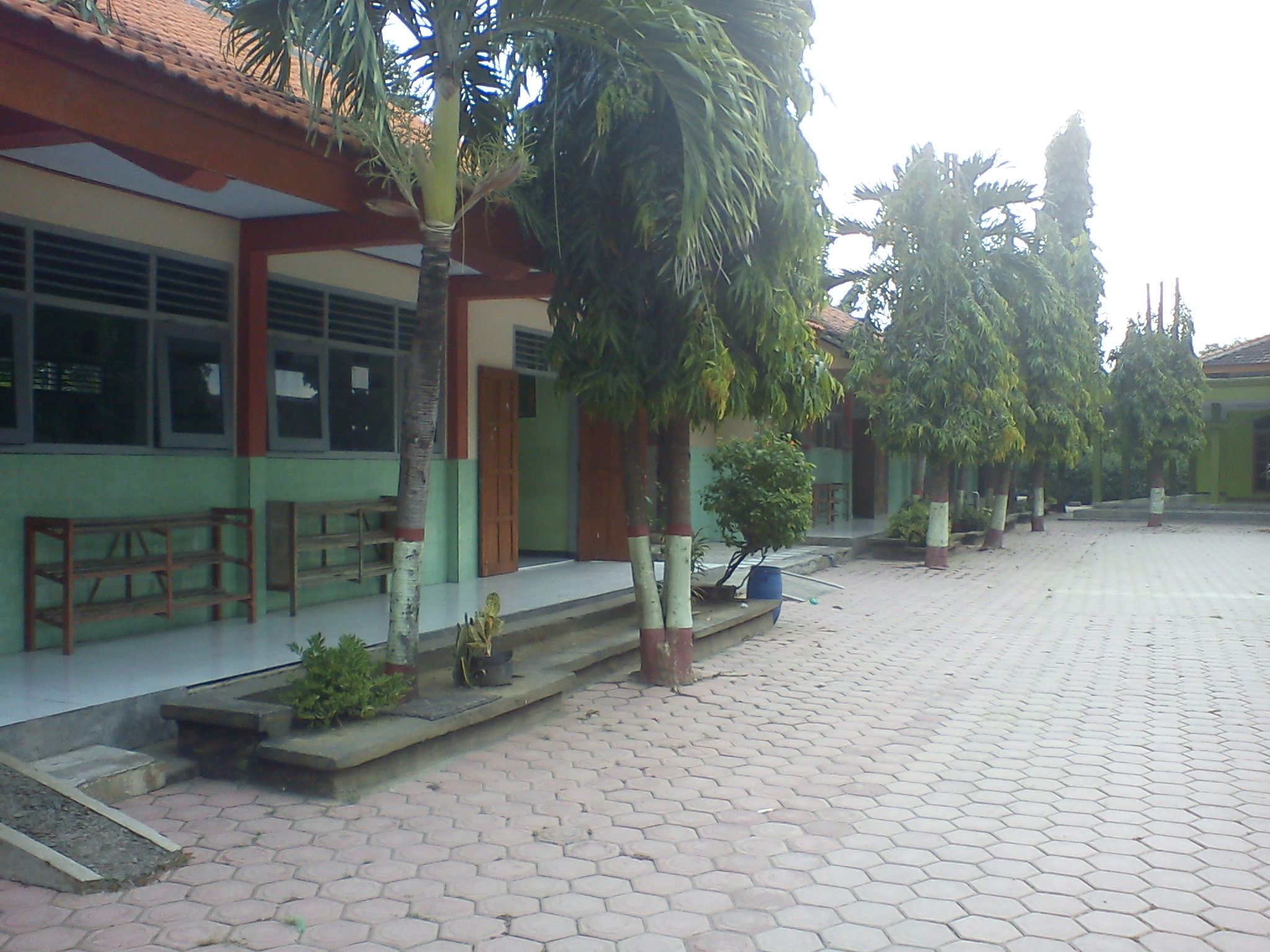 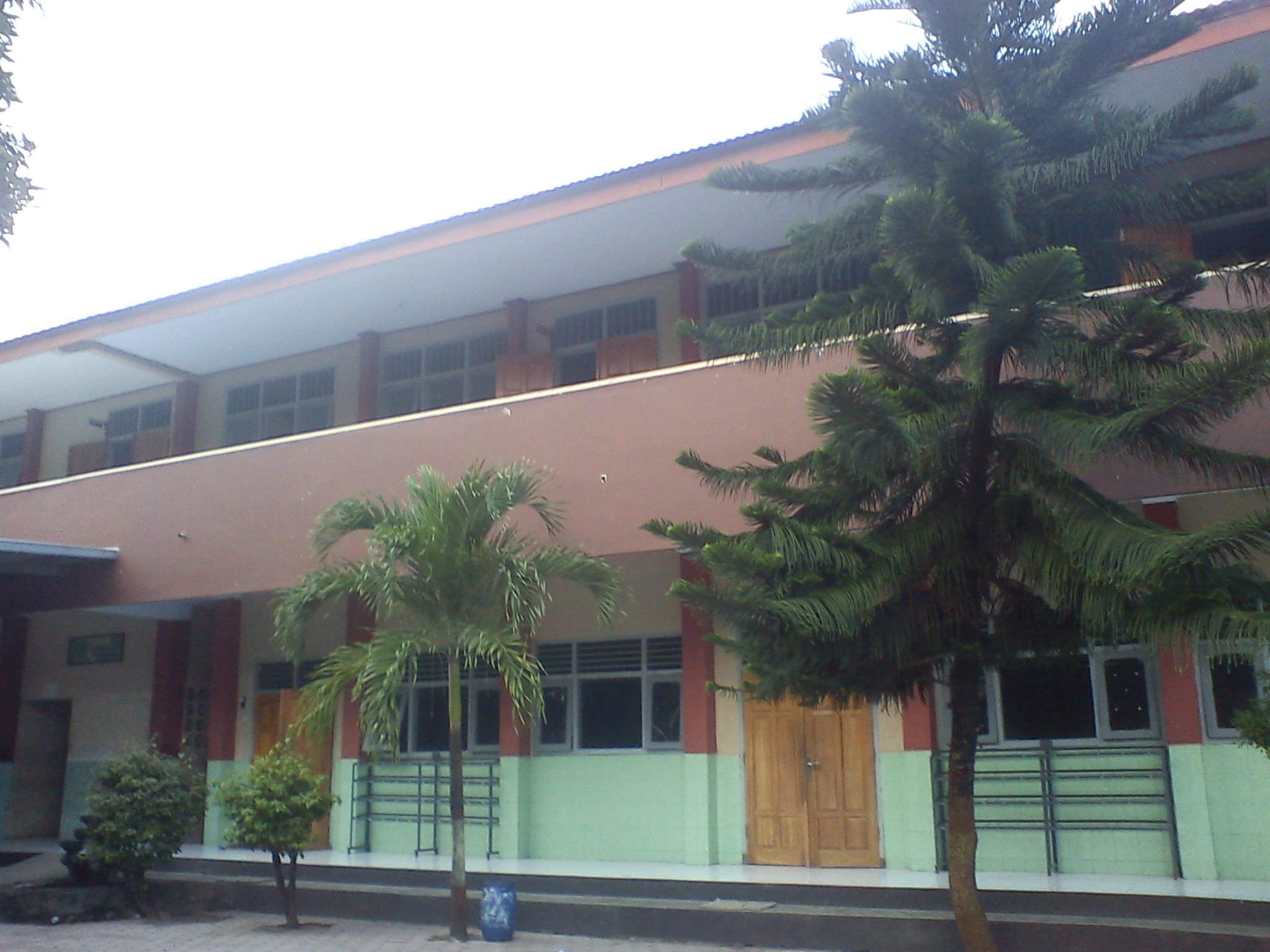 الخاميس 22 مايو 2014الصور المسجد المدرسة المتوسطة الاسلامية الحكومية تونجانجري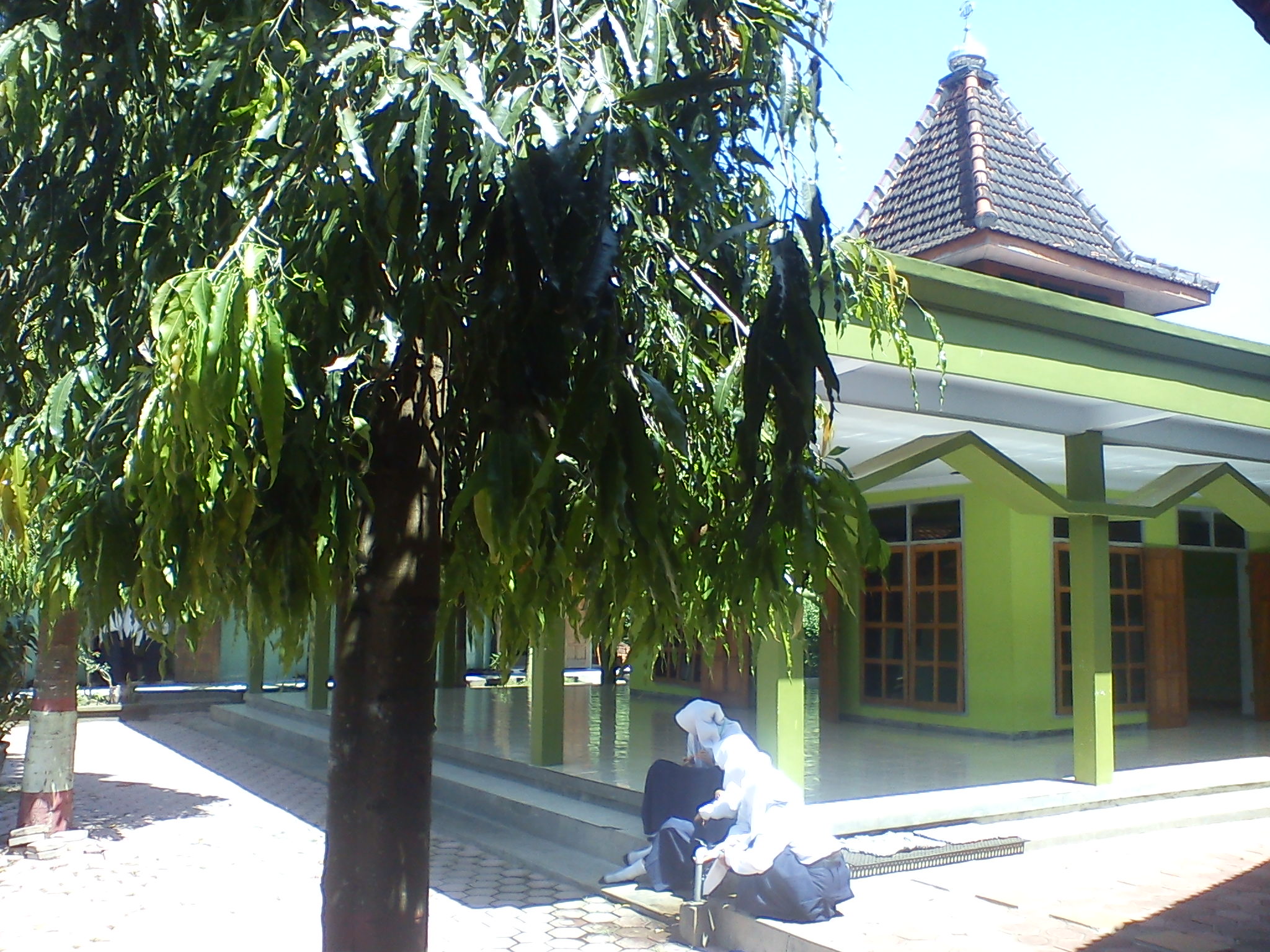 الخاميس 22 مايو 2014RENCANA PELAKSANAAN PEMBELAJARAN(RPP)Karakter siswa yang diharapkan  :  Religius. Jujur. Toleransi. Disiplin, Kerja keras, Kreatif, Demokratif , Rasa Ingin tahu. Gemar membaca, Peduli lingkungan, Peduli sosial,  Tanggung jawab Kewirausahaan / Ekonomi Kreatif   :  Berorientasi tugas dan hasil, Berani mengambil resiko, Percaya diri, Keorisinilan,  Berorientasi ke masa depanLangkah-langkah Pembelajaran     :	a.  Kegiatan Awal/OrientasiGuru menyapa dan memperkenalkan diri pada siswaGuru bertanya kepada beberapa siswa tentang informasi pribadi (nama, alamat, asal Nama Sekolah, dll)Guru menjelaskan kompetensi yang diharapkan akan dicapai dan rencana kegiatan yang akan dilaksanakan berkenaan dengan المدرسةb.  Kegiatan IntiEksplorasiDalam kegiatan eksplorasi :Siswa menyebutkan nama-nama yang berhubungan dengan madrasahSiswa menjelaskan Kata ganti ana, anta, anti dll.Siswa menjelaskan Dlomir muttasil mufrot.ElaborasiDalam kegiatan elaborasi, Melafalkan materi hiwar dengan tepat dan benar dengan bersama-sama.Melafalkan materi hiwar secara berpasanganParktik percakapan tanpa teks  secara berpasanganKonfirmasi Dalam kegiatan konfirmasi, Siswa:bertanya jawab tentang hal-hal yang belum diketahui siswa bersama siswa bertanya jawab meluruskan kesalahan pemahaman, memberikan penguatan  dan penyimpulanc.  Kegiatan AkhirSiswa menjawab pertanayaan guru tentang :Makna kata, frase, kalimat, dan seluruh hiwar atau teks lisan tentang materi madrasahRagam اسم إشارة + اسم مفرد/علم dan maknanya yang terdapat dalam hiwar atau teks lisan yang disimaknya.Kandungan materi dan gagasan yang terdapat dalam hiwar/teks lisan yang disimaknya.Siswa mendemonstrasikan hiwar/teks lisan.Alat/Bahan/Sumber :Buku paketperangkat pembelajaran  kamusmajalahalat peragagambar, dsb.سيرة الكاتبة				الإسم                 	: اسوة حسنة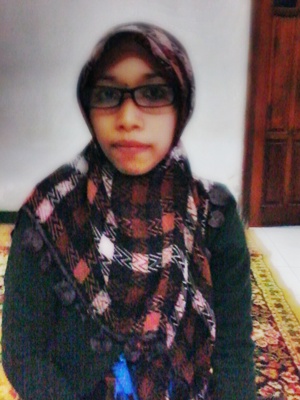 الجنس		      	: النساء				مسقط الرأس و التاريخ	: تولونج أجونج،9 ابريل							  1989		العنوان                 	: بتاء، كاليداوير، تولونج      أجونجمستويات التربية   	     : قد تمت في المدرسة الإبتدائية بتاء كاليداوير 2002 م، و تخرج من المدرسة المتوسطة الإسلامية الحكومية تونجانجري كاليداوير 2005 م، و تخرج من المدرسة الثانوية الإسلامية جابون كاليداوير  2008 م، و في سنة 2010 سجلت إسمها في شعبة التربية اللغة العربية – قسم التربية الجامعة الإسلامية الحكومية تولونج أجونج.النمرةالأحوال المحتاجة للملاحظةالتوضيح12موقع البحثتطبيق استراتجية التدريبات في المدرسة المتوسطة الاسلاميةفي المدرسة المتوسطة الاسلاميةفي الفصلمدير كلية المعلمين الإسلاميةمدرس الإملاءالنمرةالأشياء المحتاجة للبحثالمخبر123456بيانات التاريخ التأسيس المدرسة المتوسطة الاسلامية الحكوميةبيانات النظرة المستعملات، والمستقبلات، وغرض المدرسة المتوسطة الاسلامية الحكوميةحقائق أحوال أساتذة المدرسة المتوسطة الاسلامية الحكوميةحقائق أحوال طلاب المدرسة المتوسطة الاسلامية الحكوميةمخطط الممدرسةهيكل التنظيمي للمدرسة المتوسطة الاسلامية الحكوميةقسم السكرتير للمدرسة المتوسطة الاسلامية الحكومية تونجانجريقسم السكرتير للمدرسة المتوسطة الاسلامية الحكومية تونجانجريقسم السكرتير للمدرسة المتوسطة الاسلامية الحكومية تونجانجريقسم السكرتير للمدرسة المتوسطة الاسلامية الحكومية تونجانجريقسم السكرتير للمدرسة المتوسطة الاسلامية الحكومية تونجانجريقسم السكرتي للمدرسة المتوسطة الاسلامية الحكومية تونجانجريNama Sekolah:MTsN Tunggangri KalidawirMata Pelajaran:Bahasa ArabKelas/Semester:VII (Genap)Materi Pokok:Kalam tentangالأسرة  dengan menggunakan mufrodat baruyPertemuan    :3 dan 4 ( 2 x 35 )Metode pembelajaran:Ikhtiyarat/eclectic (sam'iyah syafawiyah, tanya jawab, penugasan, dan lain-lain.Standar Kompetensi:6. BerbicaraMengungkapkan informasi secara lisan dalam  bentuk paparan atau dialog  tentang tentang alamat, keluarga, dan kehidupan keluargaKompetensi dasar 	:6.1  Melakukan dialog sederhana tentangالمدرسة6.2  Menyampaikan informasi secara lisan dalam kalimat sederhana  tentangالمدرسةTujuan Pembelajaran:Siswa dapat Melakukan dialog sederhana tentang  المدرسة Siswa dapat Menyampaikan informasi secara lisan dalam kalimat sederhana  tentang 	المدرسةAlokasi waktu: 2 x 35